Про звіт голови постійної комісії з питань регламенту, депутатської етики, законності, правопорядку та місцевого самоврядування                Заслухавши та обговоривши звіт голови постійної комісії з питань регламенту, депутатської етики, законності, правопорядку та місцевого самоврядування Леоніда Левчишина про роботу постійної комісії, відповідно до  ст. 43 Закону України “Про місцеве самоврядування в Україні”, рекомендацій постійної комісії з питань регламенту, депутатської етики, законності, правопорядку та місцевого самоврядування, районна радаВИРІШИЛА:Звіт голови постійної комісії з питань регламенту, депутатської етики, законності, правопорядку та місцевого самоврядування Леоніда Левчишина  про роботу постійної комісії взяти до відома.Голова районної ради                                                                         Артур ЗАГРИВИЙ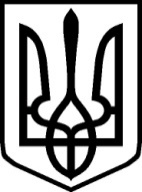 УКРАЇНАУКРАЇНАЗВЯГЕЛЬСЬКА РАЙОННА РАДАЗВЯГЕЛЬСЬКА РАЙОННА РАДАЖИТОМИРСЬКОЇ ОБЛАСТІЖИТОМИРСЬКОЇ ОБЛАСТІР І Ш Е Н Н ЯР І Ш Е Н Н ЯШістнадцята  сесія                         VІІІ  скликаннявід 05 травня 2023 року